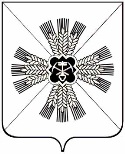 КЕМЕРОВСКАЯ ОБЛАСТЬПРОМЫШЛЕННОВСКИЙ МУНИЦИПАЛЬНЫЙ РАЙОНОКУНЕВСКОЕ СЕЛЬСКОЕ ПОСЕЛЕНИЕСОВЕТ НАРОДНЫХ ДЕПУТАТОВОКУНЕВСКОГО СЕЛЬСКОГО ПОСЕЛЕНИЯ3-й созыв, 45-е заседаниеРЕШЕНИЕот 22.06.2018 №103с. ОкуневоО ВНЕСЕНИИ ИЗМЕНЕНИЙ В РЕШЕНИЕ СОВЕТА НАРОДНЫХ ДЕПУТАТОВ ОКУНЕВСКОГО СЕЛЬСКОГО ПОСЕЛЕНИЯ ОТ 24.11.2005 №13 «ОБ УТВЕРЖДЕНИИ ПОЛОЖЕНИЯ О ПОХОРОННОМ ДЕЛЕ, ОБ ОРГАНИЗАЦИИ РИТУАЛЬНЫХ УСЛУГ И МЕСТ ЗАХОРОНЕНИЯ»Руководствуясь пунктами 1 и 3 статьи 9, пунктом 3 статьи 12 Федерального закона «О погребении и похоронном деле», Федеральным законом от 06.10.2003 №131-ФЗ «Об обющих принципах организации местного самоуправления в Российской Федерации», Законом Кемеровской области от 18.11.2004 №82-ОЗ «О погребении и похоронном деле в Кемеровской области», Уставом Окуневского сельского поселения в целях возмещения специализированной службе по вопросам похоронного дела расходов, связанных с оказанием на территории муниципального образования Окуневского сельского поселения услуг по погребению, Совет народных депутатов Окуневского сельского поселенияРЕШИЛ:1. Внести следующие изменения в решение Совета народных депутатов Окуневского сельского поселения от 24.11.2005 №13 «Об утверждении положения о похоронном деле, об организации ритуальных услуг и мест захоронения»:1.1. Изложить п. 4 в новой редакции:«4. Супругу, близким родственникам, иным родственникам, законному представителю или иному лицу, взявшему на себя обязанность осуществить погребение умершего, гарантируется оказание на безвозмездной основе следующего перечня услуг по погребению:2. Настоящее решение подлежит обнародованию на информационном стенде администрации Окуневского сельского поселения и размещению в информационно-телекоммуникационной сети «Интернет» Промышленновского муниципального района в разделе «Поселения».3. Контроль за исполнением настоящего решения возложить на комиссию по социальным вопросам (Р.В. Перевалов).4. Настоящее решение вступает в силу с 01.02.2018 года.Председатель Совета народных депутатовОкуневского  сельского поселения						В.В. ЕжовГлаваОкуневского сельского поселения						В.В. Ежов№ п/пНаименование услугиЦена услуги, рублей1Оформление документов, необходимых для погребения55,962Предоставление и доставка гроба и других предметов, необходимых для погребения5247,633Перевозка тела (останков) умершего на кладбище1083,714Погребение 1024,40Итого: Итого: 7411,70